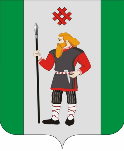 ДУМАКУДЫМКАРСКОГО МУНИЦИПАЛЬНОГО ОКРУГАПЕРМСКОГО КРАЯПЕРВЫЙ СОЗЫВР Е Ш Е Н И Е11.11.2022	                                                                                                                № 49Об утверждении Порядка осуществления полномочий по внешнему муниципальному финансовому контролю в Кудымкарском муниципальном округе Пермского краяВ соответствии с пунктом 3 статьи 268.1, статьей 264.4 Бюджетного Кодекса Российской Федерации, Федеральным законом от 07.02.2011 № 6-ФЗ «Об общих принципах организации и деятельности контрольно-счетных органов субъектов Российской Федерации и муниципальных образований», Положением о бюджетном процессе в Кудымкарском муниципальном округе Пермского края, утвержденным Решением Думы Кудымкарского муниципального округа Пермского края от 28.10.2022 № 32, с учетом Решения Думы Кудымкарского муниципального округа Пермского края от 07.10.2022 № 25 «О передаче полномочий по осуществлению внешнего муниципального финансового контроля Контрольно-счетной палате Пермского края», Соглашения о передаче полномочий по осуществлению внешнего муниципального финансового контроля в муниципальном образовании «Кудымкарский муниципальный округ Пермского края» от 13.10.2022 г., Дума Кудымкарского муниципального округа Пермского краяРЕШАЕТ:1. Утвердить прилагаемый Порядок осуществления полномочий по внешнему муниципальному финансовому контролю в Кудымкарском муниципальном округе Пермского края.2. Опубликовать настоящее решение в средстве массовой информации: газета «Парма» и «Официальный сайт муниципального образования «Городской округ – город Кудымкар».3. Настоящее решение вступает в силу после его официального опубликования и распространяется на правоотношения, возникшие с 14 октября 2022 года.4. Контроль за исполнением настоящего решения возложить на постоянную комиссию по бюджету, налогам и сборам.УТВЕРЖДЕНрешением Думы Кудымкарского муниципального округа Пермского края от 11.11.2022 года № 49ПОРЯДОКосуществления полномочий по внешнему муниципальному финансовому контролю в Кудымкарском муниципальном округе Пермского краяI. Общие положенияНастоящий Порядок осуществления полномочий по внешнему муниципальному финансовому контролю в Кудымкарском муниципальном округе Пермского края (далее – Порядок) разработан в соответствии с пунктом 3 статьи 268.1, статьей 264.4 Бюджетного Кодекса Российской Федерации, Федеральным законом от  № 6-ФЗ «Об общих принципах организации и деятельности контрольно-счетных органов субъектов Российской Федерации и муниципальных образований» (далее – Федеральный закон от  № 6-ФЗ), Положением о бюджетном процессе в Кудымкарском муниципальном округе Пермского края, утвержденным Решением Думы Кудымкарского муниципального округа Пермского края от  № 32. Порядок регулирует вопросы осуществления органом внешнего муниципального финансового контроля полномочий по внешнему муниципальному финансовому контролю, включая проведение внешней проверки годового отчета об исполнении бюджета Кудымкарского муниципального округа Пермского края (далее – местный бюджет). Для целей настоящего Порядка орган внешнего муниципального финансового контроля – это постоянно действующий контрольно-счетный орган, образованный Думой Кудымкарского муниципального округа Пермского края, или Контрольно-счетная палата Пермского края, которой переданы полномочия по осуществлению внешнего муниципального финансового контроля, установленные частями 2 и 3 статьи 9 Федерального закона от 07.02.2011 № 6-ФЗ.II. Формы и методы осуществления органом внешнего муниципального финансового контроля внешнего муниципального финансового контроля2.1. Внешний муниципальный финансовый контроль осуществляется органом внешнего муниципального финансового контроля в форме контрольных и экспертно-аналитических мероприятий.2.2. Методами контрольной деятельности, осуществляемыми органом внешнего муниципального финансового контроля, являются проверка, ревизия, обследование.2.2.1. Под проверкой понимается совершение контрольных действий по документальному и фактическому изучению законности отдельных финансовых и хозяйственных операций, достоверности бюджетного (бухгалтерского) учета и бюджетной (бухгалтерской) отчетности в отношении деятельности объекта контроля за определенный период.2.2.2. Под ревизией понимается комплексная проверка деятельности объекта контроля, которая выражается в проведении контрольных действий по документальному и фактическому изучению законности всей совокупности совершенных финансовых и хозяйственных операций, достоверности и правильности их отражения в бюджетной (бухгалтерской) отчетности.2.2.3. Под обследованием понимаются анализ и оценка определенной сферы деятельности объекта контроля.2.2.4. Проверки подразделяются на камеральные и выездные, в том числе встречные проверки.Под камеральными проверками понимаются проверки, проводимые по месту нахождения органа внешнего муниципального финансового контроля на основании бюджетной отчетности, бухгалтерской (финансовой) отчетности и иных документов, представленных по запросу органа внешнего муниципального финансового контроля.Под выездными проверками понимаются проверки, проводимые по месту нахождения объекта контроля, в ходе которых в том числе определяется фактическое соответствие совершенных операций данным бюджетной отчетности, бухгалтерской (финансовой) отчетности и первичных документов.Под встречными проверками понимаются проверки, проводимые в рамках выездных и (или) камеральных проверок в целях установления и (или) подтверждения фактов, связанных с деятельностью объекта контроля.2.2.5. Результаты проверки, ревизии оформляются актом (актами), результаты обследования – заключением, которые доводятся по сведения руководителя объекта контроля.2.2.6. На основании акта (актов) по результатам проверки, ревизии органом внешнего муниципального финансового контроля составляется отчет. По результатам обследования органом внешнего муниципального финансового контроля составляется заключение, которое используется при планировании деятельности органа внешнего муниципального финансового контроля.2.3. Методами экспертно-аналитической деятельности, осуществляемыми органом внешнего муниципального финансового контроля, являются анализ, мониторинг, экспертиза, финансово-экономическая экспертиза.2.3.1. При проведении мониторинга осуществляется регулярное наблюдение за показателями исполнения местного бюджета и социально – экономической ситуацией в муниципальном образовании, включая сбор и анализ управленческой информации на протяжении определенного времени.2.3.2. Экспертиза проводится органом внешнего муниципального финансового контроля в отношении:проектов местного бюджета на очередной финансовый год и плановый период;проектов муниципальных правовых актов в части, касающейся расходных обязательств муниципального образования, проектов муниципальных правовых актов, приводящих к изменению доходов местного бюджета, а также муниципальных программ (проектов муниципальных программ), за исключением проектов муниципальных правовых актов о внесении изменений в муниципальные программы, подготовленных в целях приведения муниципальных программ в соответствие с решением о бюджете и внесенными в него изменениями.2.3.3. По результатам проведения экспертно-аналитического мероприятия органом внешнего муниципального финансового контроля составляется заключение.2.4. Проведение аудита в сфере закупок товаров, работ и услуг в соответствии с Федеральным законом от 05.04.2013 № 44-ФЗ «О контрактной системе в сфере закупок товаров, работ, услуг для обеспечения государственных и муниципальных нужд» осуществляется органом внешнего муниципального финансового контроля в виде экспертно-аналитической, информационной и иной деятельности посредством проверки, анализа и оценки информации о законности, целесообразности, об обоснованности, о своевременности, об эффективности и о результативности расходов на закупки по планируемым к заключению, заключенным и исполненным контрактам.Аудит в сфере закупок товаров, работ и услуг, осуществляемых объектами аудита (контроля), проводится в целях оценки обоснованности планирования закупок товаров, работ и услуг для муниципальных нужд, реализуемости и эффективности осуществления указанных закупок. Оценке подлежит выполнение условий контрактов по срокам, объему, цене контрактов, количеству и качеству приобретаемых товаров, работ, услуг, а также порядок ценообразования и эффективность системы управления контрактами.2.5. В рамках проводимых контрольных и экспертно-аналитических мероприятий органом внешнего муниципального финансового контроля осуществляется:оценка эффективности формирования муниципальной собственности, управления и распоряжения такой собственностью, контроль за соблюдением установленного порядка формирования такой собственности, управления и распоряжения такой собственностью (включая исключительные права на результаты интеллектуальной деятельности);оценка эффективности предоставления налоговых и иных льгот и преимуществ, бюджетных кредитов за счет средств местного бюджета, а также оценка законности предоставления муниципальных гарантий и поручительств или обеспечения исполнения обязательств другими способами по сделкам, совершаемым юридическими лицами и индивидуальными предпринимателями за счет средств местного бюджета и имущества, находящегося в муниципальной собственности;анализ и мониторинг бюджетного процесса в муниципальном образовании, в том числе подготовка предложений по устранению выявленных отклонений в бюджетном процессе и совершенствованию бюджетного законодательства;оценка реализуемости, рисков и результатов достижения целей социально-экономического развития муниципального образования, предусмотренных документами стратегического планирования муниципального образования, в пределах компетенции органа внешнего муниципального финансового контроля.2.6. Орган внешнего муниципального финансового контроля вправе на основе заключенных соглашений о сотрудничестве и взаимодействии привлекать к участию в проведении контрольных и экспертно-аналитических мероприятий контрольные, правоохранительные и иные органы и их представителей, а также на договорной основе аудиторские, научно-исследовательские, экспертные и иные учреждения и организации, отдельных специалистов, экспертов, переводчиков.2.7. Порядок проведения контрольных и экспертно-аналитических мероприятий устанавливается стандартами, утвержденными органом внешнего муниципального финансового контроля в соответствии с общими требованиями, определенными Счетной палатой Российской Федерации (далее – стандарты внешнего финансового контроля).III. Права, обязанности и ответственность должностных лиц органа внешнего муниципального финансового контроля3.1. Должностные лица органа внешнего муниципального финансового контроля при осуществлении возложенных на них должностных полномочий имеют право:1) беспрепятственно входить на территорию и в помещения, занимаемые объектами контроля, иметь доступ к их документам и материалам, а также осматривать занимаемые ими территории и помещения;2) в случае обнаружения подделок, подлогов, хищений, злоупотреблений и при необходимости пресечения данных противоправных действий опечатывать кассы, кассовые и служебные помещения, склады и архивы объектов контроля, изымать документы и материалы с учетом ограничений, установленных законодательством Российской Федерации. Опечатывание касс, кассовых и служебных помещений, складов и архивов, изъятие документов и материалов производятся с участием уполномоченных должностных лиц объектов контроля и составлением соответствующих актов. Должностные лица органа внешнего муниципального финансового контроля в случае опечатывания касс, кассовых и служебных помещений, складов и архивов, изъятия документов и материалов, должны незамедлительно (в течение 24 часов) уведомить об этом председателя органа внешнего муниципального финансового контроля в письменной форме;3) в пределах своей компетенции направлять запросы должностным лицам территориальных органов федеральных органов исполнительной власти и их структурных подразделений, органов государственной власти и государственных органов субъектов Российской Федерации, органов территориальных государственных внебюджетных фондов, органов местного самоуправления и муниципальных органов, организаций;4) в пределах своей компетенции требовать от руководителей и других должностных лиц объектов контроля представления письменных объяснений по фактам нарушений, выявленных при проведении контрольных мероприятий, а также необходимых копий документов, заверенных в установленном порядке;5) составлять акты по фактам непредставления или несвоевременного представления должностными лицами объектов контроля документов и материалов, запрошенных при проведении контрольных мероприятий;6) в пределах своей компетенции знакомиться со всеми необходимыми документами, касающимися финансово-хозяйственной деятельности объектов контроля, в том числе в установленном порядке с документами, содержащими государственную, служебную, коммерческую и иную охраняемую законом тайну;7) знакомиться с информацией, касающейся финансово-хозяйственной деятельности объектов контроля и хранящейся в электронной форме в базах данных объектов контроля, в том числе в установленном порядке с информацией, содержащей государственную, служебную, коммерческую и иную охраняемую законом тайну;8) знакомиться с технической документацией к электронным базам данных;9) составлять протоколы об административных правонарушениях.3.1.1. Протоколы об административных правонарушениях составляются должностными лицами органа внешнего муниципального финансового контроля: аудиторами, начальниками инспекций, заместителями начальников инспекции, инспекторами, в порядке, установленном Кодексом Российской Федерации об административных правонарушениях и Законом Пермского края от 06.04.2015 № 460-ПК «Об административных правонарушениях в Пермском крае».3.2. Руководители проверяемых органов и организаций обязаны обеспечивать соответствующих должностных лиц органа внешнего муниципального финансового контроля, участвующих в контрольных мероприятиях, оборудованным рабочим местом с доступом к справочным правовым системам, информационно-телекоммуникационной сети Интернет.3.3. Должностные лица органа внешнего муниципального финансового контроля при осуществлении внешнего муниципального финансового контроля обязаны:1) не вмешиваться в оперативно-хозяйственную деятельность объектов контроля, а также разглашать информацию, полученную при проведении контрольных и экспертно-аналитических мероприятий, предавать гласности свои выводы до завершения контрольных и экспертно-аналитических мероприятий и составления соответствующих актов, отчётов, заключений;2) сохранять государственную, служебную, коммерческую и иную охраняемую законом тайну, ставшую им известной при проведении на объектах контроля контрольных и экспертно-аналитических мероприятий, проводить контрольные и экспертно-аналитические мероприятия объективно и достоверно отражать их результаты в соответствующих актах, отчётах и заключениях.3.4. Должностные лица органа внешнего муниципального финансового контроля несут ответственность в соответствии с законодательством Российской Федерации за достоверность и объективность результатов проводимых ими контрольных и экспертно-аналитических мероприятий, а также за разглашение государственной и иной охраняемой законом тайны.IV. Требования к планированию деятельности органа внешнего муниципального финансового контроля4.1. Орган внешнего муниципального финансового контроля осуществляет свою деятельность на основе планов, которые разрабатываются и утверждаются им самостоятельно.4.2. Планирование деятельности органа внешнего муниципального финансового контроля осуществляется с учетом результатов контрольных и экспертно-аналитических мероприятий, а также на основании предложений Думы Кудымкарского муниципального округа Пермского края и главы муниципального округа – главы администрации Кудымкарского муниципального округа Пермского края.4.3. Планирование деятельности Контрольно-счетной палаты Пермского края в рамках переданных полномочий по осуществлению внешнего муниципального финансового контроля в Кудымкарском муниципальном округе Пермского края осуществляется в следующем порядке:4.3.1. предложения Думы Кудымкарского муниципального округа Пермского края и главы муниципального округа – главы администрации Кудымкарского муниципального округа Пермского края направляются для включения в план работы Контрольно-счетной палаты Пермского края на очередной год в адрес председателя Контрольно-счетной палаты Пермского края не позднее 25 ноября текущего года;4.3.2. предложения Думы Кудымкарского муниципального округа Пермского края и главы Кудымкарского муниципального округа – главы администрации Кудымкарского муниципального округа Пермского края, направленные для включения в план работы Контрольно-счетной палаты Пермского края на очередной год, подлежат рассмотрению коллегией Контрольно-счетной палаты Пермского края, с учетом соответствия поступивших предложений компетенции КСП Пермского края, установленной федеральным законодательством и законодательством Пермского края, и оценки возникновения риска невыполнения плана работы Контрольно-счетной палаты;4.3.3. решения о включении предложений Думы Кудымкарского муниципального округа Пермского края и главы Кудымкарского муниципального округа – главы администрации Кудымкарского муниципального округа Пермского края в план работы Контрольно-счетной палаты Пермского края на очередной финансовый год принимаются коллегией Контрольно-счетной палаты Пермского края не позднее 25 декабря текущего года;4.3.4. информация о результатах рассмотрения коллегией Контрольно-счетной палаты Пермского края предложений Думы Кудымкарского муниципального округа Пермского края и главы Кудымкарского муниципального округа – главы администрации Кудымкарского муниципального округа Пермского края, направленных для включения в план работы Контрольно-счетной палаты Пермского края на очередной год, доводится до сведения инициаторов предложений в течение 10 рабочих дней после утверждения плана работы.V. Требования к проведению контрольных и экспертно-аналитических мероприятий5.1. При осуществлении внешнего муниципального финансового контроля орган внешнего муниципального финансового контроля руководствуется Конституцией Российской Федерации, законодательством Российской Федерации и Пермского края, и муниципальными правовыми актами Кудымкарского муниципального округа Пермского края, регламентом органа внешнего муниципального финансового контроля и стандартами внешнего финансового контроля.5.2. Органы местного самоуправления Кудымкарского муниципального округа Пермского края, организации, в отношении которых орган внешнего муниципального финансового контроля вправе осуществлять внешний муниципальный финансовый контроль или которые обладают информацией, необходимой для осуществления внешнего муниципального финансового контроля, их должностные лица (далее – объекты контроля) обязаны представлять в орган внешнего муниципального финансового контроля по его запросу информацию, документы и материалы, необходимые для проведения контрольных и экспертно-аналитических мероприятий, в срок не превышающий 10 рабочих дней со дня получения запроса.В период проведения контрольных и экспертно-аналитических мероприятий срок ответов на запросы контрольно-счетных органов определяется контрольно-счетными органами и может составлять не более 3 календарных дней со дня получения запроса.5.3. Документы и материалы, необходимые для проведения контрольных и экспертно-аналитических мероприятий, представляются в подлиннике или копиях, заверенных объектами контроля в установленном порядке. Представление информации также возможно в электронном виде с последующим подтверждением достоверности документов и материалов копиями, заверенными объектами контроля в установленном порядке.5.4. Орган внешнего муниципального финансового контроля не вправе запрашивать информацию, документы и материалы, ранее представленные объектом контроля.5.5. Непредставление или несвоевременное представление объектами контроля в орган внешнего муниципального финансового контроля информации, документов и материалов, а равно их представление не в полном объеме или представление недостоверных информации, документов и материалов, воспрепятствование законной деятельности должностных лиц органа внешнего муниципального финансового контроля влечет за собой ответственность, установленную законодательством Российской Федерации.5.6. Контрольное мероприятие проводится на основании утвержденного плана работы органа внешнего муниципального финансового контроля и решения о его проведении, в соответствии с программой его проведения, утвержденной в установленном порядке.Осуществление контрольных действий на объекте контроля завершается оформлением соответствующего акта.Руководитель проверяемой организации вправе в течение 7 рабочих дней с момента получения акта представить свои разногласия, прилагаемые к акту. Разногласиями считается документ, подписанный руководителем проверяемой организации, содержащий мотивированное несогласие с фактами и выводами, изложенными в акте, со ссылками на соответствующие нормативные правовые акты.Результаты контрольного мероприятия считаются принятыми, если разногласия не представлены до истечения указанного срока. Представленные в установленный срок разногласия прилагаются к акту и в дальнейшем являются его неотъемлемой частью.Контрольное мероприятие завершается подготовкой отчета о его результатах. Датой окончания контрольного мероприятия является день утверждения отчета по результатам контрольного мероприятия коллегией КСП Пермского края.5.7. Экспертно-аналитическое мероприятие проводится на основании утвержденного плана работы органа внешнего муниципального финансового контроля, в соответствии с программой его проведения, утвержденной в установленном порядке.По результатам сбора и анализа информации и материалов по месту расположения объекта экспертно-аналитического мероприятия составляется соответствующая аналитическая справка, направляемая для ознакомления руководителю объекта мероприятия. В сопроводительном письме указывается возможность и устанавливается срок предоставления пояснений относительно указанных фактов (не более 14 рабочих дней). Пояснения руководителей объектов экспертно-аналитического мероприятия могут учитываться при подготовке заключения о результатах экспертно-аналитического мероприятия.На основе фактических данных и информации, зафиксированных в документах, оформленных в ходе экспертно-аналитического мероприятия, готовится заключение о результатах экспертно-аналитического мероприятия, содержащее выводы и предложения.Заключение вносится на рассмотрение Коллегии КСП Пермского края и после его утверждения подписывается председателем КСП Пермского края.VI. Доступ органа внешнего муниципального финансового контроля к информационным ресурсам6.1. При осуществлении внешнего муниципального финансового контроля органу внешнего муниципального финансового контроля предоставляется необходимый для реализации его полномочий постоянный доступ к государственным и муниципальным информационным системам в соответствии с законодательством Российской Федерации об информации, информационных технологиях и о защите информации, законодательством Российской Федерации о государственной и иной охраняемой законом тайне.6.2. Организационно-технические требования к обеспечению доступа определяются органами государственной власти Пермского края и органами местного самоуправления Кудымкарского муниципального округа Пермского края, обеспечивающими доступ к соответствующим информационным системам.VII. Реализация результатов проведения контрольных и экспертно-аналитических мероприятий7.1. Орган внешнего муниципального финансового контроля по результатам проведения контрольных мероприятий вправе вносить в органы местного самоуправления Кудымкарского муниципального округа Пермского края, проверяемые органы и организации и их должностным лицам представления для принятия мер по устранению выявленных бюджетных и иных нарушений и недостатков, предотвращению нанесения материального ущерба Кудымкарскому муниципальному округу Пермского края или возмещению причиненного вреда, по привлечению к ответственности должностных лиц, виновных в допущенных нарушениях, а также мер по пресечению, устранению и предупреждению нарушений.7.1.2. Представление органа внешнего муниципального финансового контроля подписывается председателем органа внешнего муниципального финансового контроля либо заместителем председателя.7.1.3. Органы местного самоуправления Кудымкарского муниципального округа Пермского края, а также организации в указанный в представлении срок или, если срок не указан, в течение 30 дней со дня его получения обязаны уведомить в письменной форме орган внешнего муниципального финансового контроля о принятых по результатам выполнения представления решениях и мерах.Срок выполнения представления может быть продлен по решению органа внешнего муниципального финансового контроля, но не более одного раза.7.2. В случае выявления нарушений, требующих безотлагательных мер по их пресечению и предупреждению, невыполнения представлений органа внешнего муниципального финансового контроля, а также в случае воспрепятствования проведению должностными лицами органа внешнего муниципального финансового контроля контрольных мероприятий орган внешнего муниципального финансового контроля направляет в органы местного самоуправления Кудымкарского муниципального округа Пермского края, проверяемые органы и организации и их должностным лицам предписание.7.2.1. Предписание органа внешнего муниципального финансового контроля должно содержать указание на конкретные допущенные нарушения и конкретные основания вынесения предписания.7.2.2. Предписание органа внешнего муниципального финансового контроля подписывается председателем органа внешнего муниципального финансового контроля либо заместителем председателя.7.2.3. Предписание органа внешнего муниципального финансового контроля должно быть исполнено в установленные в нем сроки. Срок выполнения предписания может быть продлен по решению органа внешнего муниципального финансового контроля, но не более одного раза.7.3. Невыполнение представления или предписания органа внешнего муниципального финансового контроля влечет за собой ответственность, установленную законодательством Российской Федерации.7.4. В случае, если при проведении контрольных мероприятий выявлены факты незаконного использования средств местного бюджета, в которых усматриваются признаки преступления или коррупционного правонарушения, орган внешнего муниципального финансового контроля незамедлительно передает материалы контрольных мероприятий в правоохранительные органы. Правоохранительные органы обязаны предоставлять в орган внешнего муниципального финансового контроля информацию о ходе рассмотрения и принятых решениях по переданным органом внешнего муниципального финансового контроля материалам.7.5. При выявлении в ходе контрольного мероприятия бюджетных нарушений орган внешнего муниципального финансового контроля направляет уведомление о применении бюджетных мер принуждения. 7.5.1. Уведомление органа внешнего муниципального финансового контроля о применении бюджетных мер принуждения направляется органу, уполномоченному в соответствии с законодательством Российской Федерации принимать решения о применении бюджетных мер принуждения. Копия уведомления о применении бюджетных мер принуждения направляется объекту контроля, в отношении которого органом внешнего муниципального финансового контроля проводилось контрольное мероприятие.7.5.2. Уведомление органа внешнего муниципального финансового контроля о применении бюджетных мер принуждения подписывается председателем органа внешнего муниципального финансового контроля либо заместителем председателя.7.6. В случае необходимости доведения до органов местного самоуправления Кудымкарского муниципального округа Пермского края сведений об основных результатах контрольных и экспертно-аналитических мероприятий органом внешнего муниципального финансового контроля формируются и направляются в адрес указанных органов соответствующие информационные письма.7.7. Орган внешнего муниципального финансового контроля анализирует итоги проводимых контрольных и экспертно-аналитических мероприятий, обобщает и исследует причины и последствия выявленных отклонений и нарушений в бюджетном процессе. По итогам анализа орган внешнего муниципального финансового контроля разрабатывает предложения по устранению выявленных отклонений в бюджетном процессе и представляет их на рассмотрение Думы Кудымкарского муниципального округа Пермского края, главы Кудымкарского муниципального округа – главы администрации Кудымкарского муниципального округа Пермского края.VIII. Особенности проведения экспертизы проектов местного бюджета на очередной финансовый год и плановый период8.1. Экспертиза проекта местного бюджета на очередной финансовый год и плановый период включает проверку и анализ обоснованности его показателей, а также оценку (анализ) соответствия проекта решения об утверждении местного бюджета на очередной финансовый год и на плановый период по составу и содержанию требованиям нормативных правовых актов Российской Федерации, Пермского края и муниципальных правовых актов Кудымкарского муниципального округа Пермского края.8.2. Одновременно с проектом решения об утверждении местного бюджета на очередной финансовый год и на плановый период в орган муниципального финансового контроля представляются документы и материалы в составе, определенном Бюджетным кодексом Российской Федерации и принятыми в соответствии с ним муниципальными правовыми актами Кудымкарского муниципального округа Пермского края.8.3. Материалы в целях проведения экспертизы проекта местного бюджета на очередной финансовый год и плановый период направляются Думой Кудымкарского муниципального округа Пермского края в орган внешнего муниципального финансового контроля в течение 3 рабочих дней с момента принятия проекта к рассмотрению. 8.4. По итогам экспертизы проекта местного бюджета на очередной финансовый год и плановый период составляется заключение, которое подписывается председателем органа внешнего муниципального финансового контроля и направляется в Думу Кудымкарского муниципального округа Пермского края не позднее чем за 5 рабочих дней до дня рассмотрения проекта решения об утверждении местного бюджета на очередной финансовый год и на плановый период на заседании Думы Кудымкарского муниципального округа Пермского края в первом чтении.IX. Особенности проведения экспертизы проектов муниципальных правовых актов в части, касающейся расходных обязательств муниципального образования, проектов муниципальных правовых актов, приводящих к изменению доходов местного бюджета, а также муниципальных программ (проектов муниципальных программ)9.1. Проекты муниципальных правовых актов в части, касающейся расходных обязательств муниципального образования, проектов муниципальных правовых актов, приводящих к изменению доходов местного бюджета, в целях проведения экспертизы направляются в орган внешнего муниципального финансового контроля Думой Кудымкарского муниципального округа Пермского края.Проекты муниципальных правовых актов в части, касающейся муниципальных программ, в целях проведения экспертизы направляются в орган внешнего муниципального финансового контроля главой муниципального округа - главой администрации Кудымкарского муниципального округа Пермского края.9.2. При проведении экспертизы проектов муниципальных правовых актов в части, касающейся расходных обязательств муниципального образования, проектов муниципальных правовых актов, приводящих к изменению доходов местного бюджета, а также муниципальных программ (проектов муниципальных программ) (далее – проекты муниципальных правовых актов), в том числе осуществляется оценка (анализ) достоверности финансово-экономических обоснований.Экспертиза проектов муниципальных правовых актов о внесении изменений в муниципальные программы, подготовленных в целях приведения муниципальных программ в соответствие с решением о бюджете и внесенными в него изменениями, органом внешнего муниципального финансового контроля не проводится.9.3. Проект муниципального правового акта, при направлении в орган внешнего муниципального финансового контроля в целях проведения экспертизы, сопровождается пояснительной запиской и финансово – экономическим обоснованием, в которых содержатся:сведения об источниках финансирования расходов;расчет (включая методику расчета) изменения размеров доходов и (или) расходов местного бюджета в случае принятия проекта муниципального правового акта;расчет (включая методику расчета) обоснования объемов финансового обеспечения с приложением подтверждающих документов;сведения об объемах финансирования объектов капитального строительства, в том числе, если проект муниципального правового акта предусматривает изменение объемов финансирования объектов капитального строительства за счет средств местного бюджета;информация о связанных с принятием проекта муниципального правового акта изменениях в объемах финансирования действующих расходных обязательств Кудымкарского муниципального округа Пермского края или о принятии новых расходных обязательств Кудымкарского муниципального округа Пермского края.9.4. Проекты муниципальных правовых актов об утверждении муниципальных программ, предлагаемых к финансированию начиная с очередного финансового года, а также проекты муниципальных правовых актов, приводящие к изменению муниципальных программ, предусмотренных к реализации в очередном финансовом году и плановом периоде, направляются в орган внешнего муниципального финансового контроля в целях проведения экспертизы после их согласования уполномоченными органами администрации Кудымкарского муниципального округа Пермского края, но не позднее 01 октября текущего года.9.5. Орган внешнего муниципального финансового контроля готовит заключение, содержащее результаты экспертизы, которое подписывается председателем органа внешнего муниципального финансового контроля и направляется:- в течение 7 рабочих дней со дня поступления в орган внешнего муниципального финансового контроля проектов муниципальных правовых актов в части, касающейся расходных обязательств муниципального образования, проектов муниципальных правовых актов, приводящих к изменению доходов местного бюджета, – Думе Кудымкарского муниципального округа Пермского края;- в течение 20 рабочих дней со дня поступления в орган внешнего муниципального финансового контроля проектов муниципальных правовых актов, приводящих к изменению муниципальных программ (проектов муниципальных программ), - главе муниципального округа – главе администрации Кудымкарского муниципального округа Пермского края.X. Порядок проведения оперативного анализа и контроля за организацией исполнения местного бюджета в текущем финансовом году10.1. Оперативный анализ исполнения и контроль за организацией исполнения местного бюджета в текущем финансовом году проводится органом внешнего муниципального финансового контроля ежеквартально путем мониторинга бюджетных показателей, содержащихся в формах бюджетной отчетности.10.2. Перечень форм бюджетной отчетности, направляемых в орган внешнего муниципального финансового контроля в целях оперативного анализа исполнения и контроля за организацией исполнения местного бюджета в текущем финансовом году, соответствует перечню форм бюджетной отчетности, установленному Министерством финансов Пермского края для представления финансовыми органами муниципальных образований Пермского края за отчётные периоды текущего финансового года.10.3. Формы бюджетной отчетности представляются в орган внешнего муниципального финансового контроля по итогам первого квартала, полугодия, 9 месяцев текущего финансового года, начиная с бюджетной отчетности по состоянию на 01.04.2023 года, не позднее 25 числа месяца, следующего за отчетным периодом. 10.4. В процессе проведения органом внешнего муниципального финансового контроля оперативного анализа исполнения и контроля за организацией исполнения местного бюджета в текущем финансовом году состав информации, направляемой в орган внешнего муниципального финансового контроля, может уточняться.10.5. Результаты оперативного анализа исполнения и контроля за организацией исполнения местного бюджета в текущем финансовом году оформляются органом внешнего муниципального финансового контроля в виде заключения, содержащего информацию о ходе исполнения местного бюджета, о результатах проведенных контрольных и экспертно-аналитических мероприятий, и направляются в Думу Кудымкарского муниципального округа Пермского края и главе муниципального округа – главе администрации Кудымкарского муниципального округа Пермского края.XI. Порядок проведения внешней проверки годового отчета об исполнении местного бюджета11.1. Годовой отчет об исполнении местного бюджета до его рассмотрения на заседании Думы Кудымкарского муниципального округа Пермского края подлежит внешней проверке органом внешнего муниципального финансового контроля. Внешняя проверка годового отчета об исполнении местного бюджета включает в себя:внешнюю проверку бюджетной отчетности главных распорядителей бюджетных средств, главных администраторов доходов бюджета, главных администраторов источников финансирования дефицита бюджета (далее - главные администраторы бюджетных средств);подготовку заключения на годовой отчет об исполнении местного бюджета.11.2. Проведение внешней проверки годового отчета об исполнении местного бюджета совместно с проверкой достоверности годовой бюджетной отчетности главных администраторов бюджетных средств осуществляется в соответствии со стандартами внешнего финансового контроля.11.3. Главные администраторы бюджетных средств не позднее 1 марта текущего финансового года представляют годовую бюджетную отчетность в орган внешнего муниципального финансового контроля для проведения внешней проверки. В случае внесения изменений в бюджетную отчетность по требованиям Министерства финансов Пермского края, главные администраторы бюджетных средств в срок до 1 апреля текущего финансового года имеют право представить уточнённую бюджетную отчётность. 11.4. Бюджетная отчетность главных администраторов бюджетных средств должна соответствовать требованиям, установленным бюджетным законодательством Российской Федерации. Результаты внешней проверки годовой бюджетной отчетности главных администраторов бюджетных средств учитываются при подготовке заключения на годовой отчёт об исполнении местного бюджета.11.5. Администрация Кудымкарского муниципального округа Пермского края не позднее 1 апреля текущего года представляет в орган внешнего муниципального финансового контроля отчёт об исполнении местного бюджета и иные документы, подлежащие представлению для подготовки заключения, одновременно с годовым отчетом в соответствии с бюджетным законодательством Российской Федерации и муниципальными правовыми актами Кудымкарского муниципального округа Пермского края для подготовки заключения на него.11.6. При подготовке заключения на годовой отчет об исполнении местного бюджета и по результатам внешней проверки годовой отчетности главных администраторов бюджетных средств запросы органа внешнего муниципального финансового контроля о представлении необходимых документов и материалов исполняются в срок не более трех рабочих дней.11.7. Подготовка заключения на годовой отчет об исполнении местного бюджета проводится в срок, не превышающий один месяц. Не позднее 30 апреля текущего финансового года орган внешнего муниципального финансового контроля представляет заключение на годовой отчет об исполнении местного бюджета в Думу Кудымкарского муниципального округа Пермского края с одновременным направлением его в администрацию Кудымкарского муниципального округа Пермского края.XII. Порядок осуществления доступа к информации о деятельности органа внешнего муниципального финансового контроля12.1. Орган внешнего муниципального финансового контроля в целях обеспечения доступа к информации о своей деятельности размещает на официальном сайте органа внешнего муниципального финансового контроля сведения о проведенных контрольных и экспертно-аналитических мероприятиях, о выявленных при их проведении нарушениях, о внесенных представлениях и предписаниях, а также о принятых по ним решениях и мерах.Сведения о проведенных органом внешнего муниципального финансового контроля контрольных и экспертно-аналитических мероприятиях, о выявленных при их проведении нарушениях, о внесенных представлениях и предписаниях, а также о принятых по ним решениях и мерах дополнительно размещаются Думой Кудымкарского муниципального округа Пермского края на официальном сайте Кудымкарского муниципального округа Пермского края в установленном порядке.12.2. Контрольно-счетная палата Пермского края ежегодно подготавливает отчёты о выполнении переданных полномочий по осуществлению внешнего муниципального финансового контроля в Кудымкарском муниципальном округе Пермского края, которые направляются на рассмотрение Думы Кудымкарского муниципального округа Пермского края.Отчет о выполнении Контрольно-счетной палатой Пермского края переданных полномочий по осуществлению внешнего муниципального финансового контроля в Кудымкарском муниципальном округе Пермского края за отчетный период направляется в Думу Кудымкарского муниципального округа Пермского края в течение 20 рабочих дней после рассмотрения Законодательным Собранием Пермского края отчета о деятельности Контрольно-счетной палаты Пермского края за отчетный период.Отчеты о выполнении переданных полномочий (отчеты о деятельности) по осуществлению внешнего муниципального финансового контроля в Кудымкарском муниципальном округе Пермского края размещаются Думой Кудымкарского муниципального округа Пермского края на официальном сайте Кудымкарского муниципального округа Пермского края в установленном порядке.Председатель ДумыКудымкарского муниципального округа Пермского краяМ.А. ПетровИ.п. главы муниципального округа – главы администрации Кудымкарского муниципального округа Пермского краяН.А Стоянова